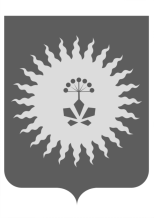 ДУМААНУЧИНСКОГО МУНИЦИПАЛЬНОГО РАЙОНАРЕШЕНИЕ (ПРОЕКТ)______                                  с. Анучино                    №  _____-НПАО Положении «О пенсионном обеспечении муниципальных служащихАнучинского муниципального района»В соответствии с Уставом Анучинского муниципального района Дума районаРЕШИЛА:      1. Утвердить Положение «О пенсионном обеспечении муниципальных служащих Анучинского муниципального района». (Приложение1)      2. Направить настоящее  решение главе  Анучинского муниципального для подписания и опубликования.      3. Решение вступает в силу со дня его официального опубликования.   ПредседательДумы Анучинскогомуниципального района                                                                      Г.П.ТишинаПриложение№1Положениео пенсионном обеспечении муниципальных служащихАнучинского муниципального района1. Общие положенияНастоящее Положение о пенсионном обеспечении муниципальных служащих Анучинского муниципального района (далее – муниципальный служащий, Положение) определяет порядок назначения и выплаты пенсий за выслугу лет лицам, замещавшим должности муниципальной службы   в органах местного самоуправления Анучинского муниципального района (далее – должность муниципальной службы, орган местного самоуправления) и разработано в соответствии с Федеральными  законами от 28.12.2013 № 400-ФЗ «О страховых пенсиях в Российской Федерации», от 02.03.2007 № 25-ФЗ «О муниципальной службе в Российской Федерации», от 15.12.2001 № 166-ФЗ «О государственном пенсионном обеспечении в Российской Федерации», Федеральным законом от 06.10.2003 N 131-ФЗ "Об общих принципах организации местного самоуправления в Российской Федерации", Федеральным законом от 23.05.2016 № 143-ФЗ «О внесении изменений в отдельные законодательные  акты Российской Федерации в части увеличения пенсионного возраста отдельным категориям граждан», Законом Приморского края от 04.06.2007 N 82-КЗ "О муниципальной службе в Приморском крае", Законом Приморского края от 04.06.2007 N 83-КЗ "О реестре должностей муниципальной службы в Приморском крае", постановлением Губернатора Приморского края от 15.07.2008 № 58-пг «Об утверждении Порядка назначения и выплаты пенсии за выслугу лет государственным гражданским служащим Приморского края» в целях приведения муниципальных нормативных правовых актов органов местного самоуправления Анучинского муниципального района в соответствие действующему законодательству и в целях реализации гарантий, предусмотренных законодательством о муниципальной службе.2. Условия  назначения и выплаты пенсии за выслугу летмуниципальным служащим2.1. Муниципальный служащий при наличии стажа муниципальной службы, минимальная продолжительность которого для назначения пенсии за выслугу лет в соответствующем году определяется согласно приложению 1 к настоящему Положению  и при замещении должности муниципальной службы не менее 12 полных месяцев, имеет право на пенсию за выслугу лет при увольнении с муниципальной службы по следующим основаниям:1)  соглашение сторон трудового договора;2)  истечение срока действия срочного трудового договора;3) расторжение трудового договора по инициативе муниципального служащего;4) отказ муниципального служащего от предложенной для замещения иной должности муниципальной службы в связи с изменением существенных условий трудового договора;5)  отказ муниципального служащего от перевода на иную должность муниципальной службы по состоянию здоровья в соответствии с медицинским заключением либо отсутствие такой должности в органе местного самоуправления;6)  отказ муниципального служащего от перевода на работу в другую местность вместе с органом местного самоуправления;7) расторжение трудового договора по инициативе представителя нанимателя в случае несоответствия муниципального служащего замещаемой должности:а) по состоянию здоровья в соответствии с медицинским заключением;б) вследствие недостаточной квалификации, подтвержденной результатами аттестации;8) сокращение должностей муниципальной службы в органе местного самоуправления;9) упразднение органа местного самоуправления;10) восстановление на службе муниципального служащего, ранее замещавшего эту должность муниципальной службы, по решению суда;11)  избрание или назначение муниципального служащего на муниципальную должность, за исключением случая, установленного частью второй статьи 6 Федерального конституционного закона от 17 декабря 1997 года N 2-ФКЗ "О Правительстве Российской Федерации", на муниципальную должность либо избранием муниципального служащего на оплачиваемую выборную должность в органе профессионального союза, в том числе в выборном органе первичной профсоюзной организации, созданной в  органе местного самоуправления;12) наступление чрезвычайных обстоятельств, препятствующих продолжению трудовых отношений, связанных с муниципальной службой (военных действий, катастрофы, стихийного бедствия, крупной аварии, эпидемии и других чрезвычайных обстоятельств), если данное обстоятельство признано чрезвычайным решением Президента Российской Федерации или органа государственной власти Приморского края;13) признание муниципального служащего полностью неспособным к трудовой деятельности в соответствии с медицинским заключением, выданным в порядке, установленном федеральными законами и иными нормативными правовыми актами Российской Федерации;14)  признание муниципального служащего недееспособным или ограниченно дееспособным решением суда, вступившим в законную силу;15) достижение муниципальным служащим предельного возраста пребывания на муниципальной  службе.Муниципальные служащие при увольнении с муниципальной службы по основаниям, предусмотренным подпунктами 1 и 2 пункта 2.1  настоящего Положения (за исключением случаев истечения срока действия срочного трудового договора в связи с истечением установленного срока полномочий муниципального служащего, замещавшего должность муниципальной службы, учреждаемой для непосредственного обеспечения полномочий лица, замещающего муниципальную должность),  подпунктами 3 и 4 , подпунктом "б" подпункта 7 и подпунктом 15 пункта 2.1 настоящего Положения, имеют право на пенсию за выслугу лет, если на момент освобождения от должности они имели право на страховую пенсию по старости (инвалидности) в соответствии с частью 1 статьи 8 и статьями 9, 30 - 33 Федерального закона от 28 декабря 2013 года N 400-ФЗ "О страховых пенсиях" (далее - Закон «О страховых пенсиях») и непосредственно перед увольнением замещали должности муниципальной службы не менее 12 полных месяцев.Муниципальные служащие при увольнении с муниципальной службы по основаниям, предусмотренным  подпунктом 2  пункта 1 (в случае истечения срока действия срочного трудового договора в связи с истечением установленного срока полномочий муниципального служащего, замещавшего должность муниципальной службы, учреждаемой для непосредственного обеспечения полномочий лица, замещающего муниципальную должность), подпунктами 5 и 6,  подпунктом "а" подпункта 7, подпунктами 8-14 пункта 2.1  настоящего Положения, имеют право на пенсию за выслугу лет, если непосредственно перед увольнением они замещали должности муниципальной службы не менее одного полного месяца, при этом суммарная продолжительность замещения таких должностей составляет не менее 12 полных месяцев.2.2. Муниципальные служащие при наличии стажа муниципальной службы не менее 25 лет и увольнении с муниципальной службы по основанию, предусмотренному подпунктом 3 пункта 2.1. настоящего Положения, до приобретения права на страховую пенсию по старости (инвалидности) имеют право на пенсию за выслугу лет, если непосредственно перед увольнением они замещали должности муниципальной службы не менее семи лет. 2.3. Пенсия за выслугу лет устанавливается к страховой пенсии по старости (инвалидности), назначенной в соответствии с Законом "О страховых пенсиях", либо досрочно назначенной в соответствии с Законом Российской Федерации от 19 апреля 1991 года N 1032-1 "О занятости населения в Российской Федерации" (далее – Закон «О занятости населения в Российской Федерации»).2.4. Пенсия за выслугу лет не выплачивается в период прохождения государственной службы Российской Федерации, при замещении государственной должности Российской Федерации, государственной должности субъекта Российской Федерации, муниципальной должности, замещаемой на постоянной основе, должности муниципальной службы, а также в период работы в межгосударственных (межправительственных) органах, созданных с участием Российской Федерации, на должностях, по которым в соответствии с международными договорами Российской Федерации осуществляются назначение и выплата пенсий за выслугу лет в порядке и на условиях, которые установлены для федеральных государственных (гражданских) служащих.При последующем увольнении с муниципальной службы выплата пенсии за выслугу лет возобновляется со дня, следующего за днем увольнения с указанной службы гражданина, обратившегося с заявлением о ее возобновлении.3. Размер пенсии за выслугу лет3.1. Муниципальному служащему назначается пенсия за выслугу лет при наличии стажа муниципальной службы, минимальная продолжительность которого для назначения пенсии за выслугу лет в соответствующем году определяется согласно приложению 1 к настоящему Положению, в размере 45 процентов среднемесячного денежного содержания муниципального служащего за вычетом страховой пенсии по старости (инвалидности),  установленной в соответствии с Законом "О страховых пенсиях". За каждый полный год стажа муниципальной службы сверх указанного стажа пенсия за выслугу лет увеличивается на 3 процента среднемесячного денежного содержания. При этом общая сумма пенсии за выслугу лет и страховой пенсии по старости (инвалидности), не может превышать 75 процентов среднемесячного денежного содержания муниципального служащего, определенного в соответствии с разделом 4 настоящего Положения3.2. Размер пенсии за выслугу лет не может быть менее 1200,00 рублей независимо от даты ее установления.3.3. При определении размера пенсии за выслугу лет в порядке, установленном пунктом 3.1 настоящего Положения, не учитываются: суммы повышений фиксированной выплаты к страховой пенсии, приходящиеся на нетрудоспособного члена(-ов) семьи, в связи с достижением возраста 80 лет или наличием инвалидности I группы, суммы, полагающиеся в связи с валоризацией пенсионных прав в соответствии с Федеральным законом от 17 декабря 2001 года N 173-ФЗ "О трудовых пенсиях в Российской Федерации", размер доли страховой пенсии, установленной и исчисленной в соответствии с Федеральным законом "О страховых пенсиях", а также суммы повышений размеров страховой пенсии по старости и фиксированной выплаты при назначении страховой пенсии по старости впервые (в том числе досрочно) позднее возникновения права на нее, восстановлении выплаты указанной пенсии или назначении указанной пенсии вновь после отказа от получения установленной (в том числе досрочно) страховой пенсии по старости.4.  Среднемесячное денежное содержание,из которого исчисляется размер пенсии за выслугу лет4.1. Размер пенсии за выслугу лет исчисляется по выбору лица, обратившегося за назначением пенсии за выслугу лет, из его среднемесячного денежного содержания за последние 12 полных месяцев муниципальной службы, предшествующих дню ее прекращения либо дню достижения им возраста, дающего право на страховую пенсию по старости в соответствии с частью 1 статьи 8 и статьями 30 - 33 Федерального закона "О страховых пенсиях" (дававшего право на трудовую пенсию в соответствии с Федеральным законом "О трудовых пенсиях в Российской Федерации").4.2. Размер среднемесячного денежного содержания, исходя из которого гражданину исчисляется пенсия за выслугу лет, не может превышать 2,8 должностного оклада по замещавшейся должности муниципальной службы, на который начисляются районный коэффициент и процентная надбавка к заработной плате за работу в местностях с особыми климатическими условиями, установленные законодательством Российской Федерации, либо 2,8 должностного оклада, сохраненного по прежней замещавшейся должности муниципальной службы, на который начисляются районный коэффициент и процентная надбавка к заработной плате за работу в местностях с особыми климатическими условиями, установленные законодательством Российской Федерации.4.3. Среднемесячное денежное содержание, из которого исчисляется размер пенсии за выслугу лет, определяется путем деления суммы полученного за 12 месяцев (расчетный период) денежного содержания муниципального служащего на 12.4.4. При увольнении с муниципальной службы в случаях замещения должностей муниципальной службы менее 12 полных месяцев непосредственно перед увольнением в связи ликвидацией органа местного самоуправления, сокращением штатной численности размер среднемесячного денежного содержания исчисляется за фактически проработанные полные месяцы на муниципальной службе.4.5. Из расчетного периода исключается время, когда муниципальный служащий не работал в связи с отпуском, временной нетрудоспособностью или в соответствии с законодательством Российской Федерации освобождался от исполнения должностных обязанностей с сохранением среднего заработка. В этом случае суммы полученного пособия по временной нетрудоспособности и выплаченного сохраненного среднего заработка не включаются в денежное содержание, исходя из которого исчисляется размер пенсии за выслугу лет. При этом среднемесячное денежное содержание определяется путем деления суммы полученного в расчетном периоде денежного содержания на фактически проработанные в этом периоде дни и умножается на 21 (среднемесячное число рабочих дней в году).4.6. По заявлению муниципального служащего из числа полных месяцев, за которые определяется среднемесячное денежное содержание, могут исключаться месяцы, когда он находился в отпуске без сохранения денежного содержания. При этом исключенные месяцы заменяются другими, непосредственно предшествующими расчетному периоду.4.7. При нахождении муниципального служащего в расчетном периоде на различных должностях муниципальной службы исчисление размера среднемесячного денежного содержания производится из должностного оклада по последней занимаемой должности.4.8. В стаж муниципальной службы для назначения пенсии за выслугу лет муниципальным служащим включаются периоды муниципальной службы и иные периоды замещения должностей, включаемые (засчитываемые) в стаж муниципальной службы для установления муниципальным служащим ежемесячной надбавки к должностному окладу за выслугу лет на муниципальной службе, определения продолжительности ежегодного дополнительного оплачиваемого отпуска за выслугу лет и иные периоды в соответствии с нормативными правовыми актами Приморского края и муниципальными правовыми актами Анучинского муниципального района.5. Порядок назначения пенсии за выслугу лет5.1. Муниципальный служащий подает письменное заявление о назначении пенсии за выслугу лет (далее - заявление) в кадровую службу органа местного самоуправления Анучинского муниципального района (далее - кадровая служба), в котором он замещал должность муниципальной службы перед увольнением, по форме согласно приложению N  2 к настоящему Положению.В случае реорганизации или ликвидации органа местного самоуправления   заявление подается в кадровую службу, которому переданы функции реорганизованного или ликвидированного органа местного самоуправления.5.2. Пенсия за выслугу лет назначается на основании:1)	заявления;2)	копии паспорта (подлинник паспорта предъявляется лично при подаче заявления);3) сведений органа, осуществляющего пенсионное обеспечение, о размере назначенной (в том числе досрочно) страховой пенсии по старости (инвалидности) в соответствии с частью 1 статьи 26.1 Закона "О страховых пенсиях",  либо досрочно назначенной в соответствии с Законом "О занятости населения в Российской Федерации", с указанием фиксированной выплаты к страховой пенсии по старости (инвалидности), повышений фиксированной выплаты к страховой пенсии по старости (инвалидности) и суммы валоризации, перечисленных в пункте 3.3 настоящего Положения на дату возникновения права на пенсию за выслугу лет;4) копии страхового свидетельства обязательного пенсионного страхования (подлинник предъявляется лично при подаче заявления);5) копий трудовой книжки и других документов, подтверждающих периоды работы (службы), включаемые в стаж муниципальной службы (подлинники предъявляются лично при подаче заявления);6) реквизитов счета в кредитной организации, на который будет перечисляться пенсия за выслугу лет.Документы, указанные в подпунктах 1, 2, 5 и 6 настоящего пункта, представляются муниципальным служащим самостоятельно.Документ, указанный в подпункте 4 настоящего пункта, муниципальный служащий вправе предоставить по собственной инициативе.5.3. Кадровая служба:регистрирует заявление в день подачи заявления;заверяет копии паспорта, трудовой книжки, других документов, подтверждающих периоды работы (службы), включаемые в стаж муниципальной службы, а также копию страхового свидетельства обязательного пенсионного страхования, если данный документ предоставлен муниципальным служащим по собственной инициативе, в день подачи заявления;проверяет заявление на соответствие установленной форме и соответствие изложенных в нем сведений представленным документам в течение трех рабочих дней с даты регистрации заявления;в случае выявления несоответствия заявления установленной форме и (или) несоответствия изложенных в заявлении сведений представленным документам в течение трех рабочих дней со дня регистрации заявления для устранения выявленных несоответствий направляет муниципальному служащему посредством почтового отправления мотивированное уведомление с изложением причины возврата документов с приложением поданных им документов;в случае соответствия заявления установленной форме и соответствия изложенных в заявлении сведений представленным документам - в течение десяти рабочих дней со дня регистрации заявления в кадровой службе (в случае выявления несоответствия заявления установленной форме и (или) несоответствия изложенных в заявлении сведений представленным документам - в течение десяти рабочих дней со дня поступления документов, представленных муниципальным служащим после устраненных нарушений):оформляет копию распоряжения об освобождении от должности муниципальной службы;обеспечивает оформление справки о среднемесячном денежном содержании с учетом норм, предусмотренных в пункте 4.1 настоящего Положения, по форме согласно приложению N 3 к настоящему Положению (далее - справка о размере среднемесячного денежного содержания);оформляет справку о периодах муниципальной службы и иных периодах замещения должностей, включаемых (засчитываемых) в стаж муниципальной службы для назначения пенсии за выслугу лет, по форме согласно приложению N 4 к настоящему Положению;в 10-дневный срок  со дня регистрации направляет заявление муниципального служащего со всеми необходимыми документами в  комиссию по назначению пенсии за выслугу лет муниципальным служащим Анучинского муниципального района (далее – комиссия), действующую в соответствии с Положением (Приложение N 7 к Положению).5.4. Состав комиссии утверждается постановлением Администрации Анучинского муниципального района.5.5. Комиссия принимает решение об установлении (приостановлении, возобновлении, прекращении, перерасчете) пенсии за выслугу лет муниципальному служащему и ее размере (приложение N 5). О принятом решении комиссия в 10-дневный срок письменно сообщает заявителю. В случае отказа в установлении пенсии за выслугу лет излагает его причину.5.6. Пенсия за выслугу лет назначается со дня обращения муниципального служащего, но не ранее дня, следующего за днем освобождения от должности муниципальной службы и назначения (в том числе досрочно) страховой пенсии по старости (инвалидности) либо досрочно назначенной пенсии в соответствии с Законом "О занятости населения в Российской Федерации".Днем обращения за назначением пенсии за выслугу лет считается день регистрации кадровой службой, в котором муниципальный служащий  замещал должность муниципальной службы перед увольнением, документов, указанных в подпунктах 1, 2, 5 и 6   пункта 5.2    настоящего Положения, а также документа, указанного в подпункте 4 пункта 5.2 настоящего Положения, если данный документ предоставлен муниципальным служащим по собственной инициативе. 5.7. Решение о назначении пенсии за выслугу лет вместе с заявлением муниципального служащего о назначении ему пенсии за выслугу лет и прилагаемыми к нему документами брошюруется в пенсионное дело и хранится в кадровой службе органа местного самоуправления.6. Порядок выплаты пенсии за выслугу лет6.1. Пенсия за выслугу лет выплачивается ежемесячно. Выплата производится по заявлению муниципального служащего и перечисляется на его лицевой счет, открытый в кредитной организации.6.2. Выплата пенсий за выслугу лет лицам, замещавшим должности муниципальной службы, осуществляется за счет средств бюджета  Анучинского муниципального района.6.3. При выезде на постоянное место жительства за пределы Анучинского района лица, получающие пенсию за выслугу лет, для продолжения выплаты обязаны письменно сообщить в кадровую службу об изменении места жительства и извещать о наступлении обстоятельств, перечисленных в подпунктах 2.4, 7.1 настоящего Положения, в тридцатидневный срок со дня наступления указанных обстоятельств.Для подтверждения права на получение пенсии за выслугу лет в отношении граждан, указанных в абзаце первом настоящего пункта, являющихся получателями страховой пенсии по старости (инвалидности), назначенной (в том числе досрочно) в соответствии с Законом "О страховых пенсиях", либо досрочно назначенной пенсии в соответствии с Законом "О занятости населения в Российской Федерации", кадровая служба  ежеквартально со дня сообщения муниципальным служащим о выезде на постоянное место жительства за пределы Анучинского района  запрашивает в органе, осуществляющем пенсионное обеспечение, посредством межведомственного запроса, в том числе в электронной форме с использованием единой системы межведомственного электронного взаимодействия и подключаемых к ней региональных систем межведомственного электронного взаимодействия, сведения о факте получения указанными лицами страховой пенсии по старости (инвалидности), назначенной (в том числе досрочно) в соответствии с Законом "О страховых пенсиях", либо досрочно назначенной пенсии в соответствии с Законом "О занятости населения в Российской Федерации".Для подтверждения права на получение пенсии за выслугу лет в отношении граждан, указанных в абзаце первом настоящего пункта, которым пенсия за выслугу лет назначена согласно пункту 2.2 Настоящего Положения, ежеквартально со дня сообщения муниципальным  служащим в кадровую службу о выезде на постоянное место жительства за пределы Анучинского района, кадровая служба запрашивает в Главном управлении по вопросам миграции Министерства внутренних дел Российской Федерации посредством межведомственного запроса, в том числе в электронной форме с использованием единой системы межведомственного электронного взаимодействия и подключаемых к ней региональных систем межведомственного электронного взаимодействия, информацию о месте регистрации данных граждан. 	6.4. Сумма пенсии за выслугу лет, излишне выплаченная получателю пенсий по его вине, возмещается им в добровольном порядке либо взыскивается в судебном порядке.	6.5. Сумма начисленной пенсии за выслугу лет и не полученной своевременно выплачивается получателю за прошлое время, но не более чем за три года до дня обращения за недополученной суммой пенсии.Сумма пенсии за выслугу лет, не полученная по вине органа, назначающего и (или) выплачивающего пенсию за выслугу лет, выплачивается получателю за прошлое время без ограничения каким-либо сроком.Сумма пенсии за выслугу лет, причитающаяся получателю пенсии и не полученная им в связи со смертью, выплачивается его наследникам в соответствии с действующим законодательством.7.  Порядок приостановления, возобновления,            прекращения выплаты  пенсии за выслугу лет7.1. Пенсия за выслугу лет приостанавливается в период прохождения государственной службы Российской Федерации, при замещении государственной должности Российской Федерации, государственной должности субъекта Российской Федерации, муниципальной должности, замещаемой на постоянной основе, должности муниципальной службы, а также в период работы в межгосударственных (межправительственных) органах, созданных с участием Российской Федерации, на должностях, по которым в соответствии с международными договорами Российской Федерации осуществляются назначение и выплата пенсий за выслугу лет в порядке и на условиях, которые установлены для федеральных государственных (гражданских) служащих.7.2. При наступлении обстоятельств, указанных в пункте 7.1 настоящего Положения, муниципальный служащий в течение пяти рабочих дней со дня наступления указанных обстоятельств подает заявление о приостановлении (прекращении) пенсии за выслугу лет (приложение N 6 к Положению) в кадровую службу органа местного самоуправления.Решение о приостановлении (прекращении) выплаты пенсии за выслугу лет муниципальному служащему принимается комиссией по назначению пенсии за выслугу лет муниципальным служащим в 10-дневный срок со дня регистрации заявления (приложение N 5 к Положению).Излишне выплаченные суммы пенсии за выслугу лет муниципальному служащему вследствие представления им заявления о приостановлении (прекращении) пенсии за выслугу лет с пропуском срока, установленного в абзаце первом настоящего пункта, возмещаются этим муниципальным служащим - получателем пенсии за выслугу лет добровольно, а в случае отказа муниципального  служащего - получателя взыскиваются в судебном порядке в соответствии с действующим законодательством Российской Федерации.7.3. После прекращения обстоятельств, указанных в пункте 7.1 настоящего Положения, выплата пенсии за выслугу лет муниципальному  служащему возобновляется на прежних условиях по заявлению муниципального служащего либо устанавливается вновь в соответствии с настоящим Положением, со дня, следующего за днем увольнения с муниципальной службы или освобождения от должностей, указанных в пункте 7.1 настоящего Положения.Решение о возобновлении выплаты пенсии за выслугу лет принимается комиссией, в 10-дневный срок со дня регистрации заявления, на основании письменного заявления муниципального служащего и документов, подтверждающих прекращение обстоятельств, указанных в пункте 7.1 (Приложение N 5 к Положению). 7.4. Лицам, замещавшим должности муниципальной службы после установления им пенсии за выслугу лет, в случае, если ее выплата приостанавливалась, по их заявлению может быть пересмотрена с учетом времени работы на вышеуказанных должностях и денежного содержания по ним. 7.5. Выплата пенсии за выслугу лет прекращается в случаях:1) назначения пенсии за выслугу лет, ежемесячного пожизненного содержания, дополнительного ежемесячного материального обеспечения за счет средств федерального бюджета, бюджета иного субъекта Российской Федерации или местного бюджета;2) назначения ежемесячной доплаты к страховой пенсии в связи с освобождением от государственной должности Российской Федерации, государственной должности субъекта Российской Федерации, муниципальной должности.3)  смерти получателя;4)  прекращения выплаты страховой пенсии по инвалидности.О назначении пенсии за выслугу лет в соответствии с законодательством Российской Федерации или ежемесячного пожизненного содержания, или дополнительного пожизненного ежемесячного материального обеспечения, или пенсии за выслугу лет как государственному служащему, лицо обязано в 15-дневный срок в письменной форме сообщить в кадровую службу, которая в пятидневный срок направляет поступившее заявление в комиссию.Комиссия в 10-дневный срок со дня регистрации заявления принимает решение о прекращении выплаты пенсии за выслугу лет (Приложение N 5 к Положению).На основании решения комиссии о  приостановлении, возобновлении либо прекращении, перерасчете пенсии за выслугу лет издается соответствующее распоряжение Администрацию  Анучинского муниципального района.7.6. Приостановление выплаты пенсии за выслугу лет осуществляется со дня наступления обстоятельств, перечисленных в пункте 7.1 настоящего Положения.Прекращение выплаты пенсии за выслугу лет осуществляется с первого числа месяца, следующего за месяцем, в котором наступили обстоятельства, перечисленные в пункте  7.5 настоящего Положения8.  Порядок перерасчета и индексацииразмера пенсии за выслугу лет8.1. Перерасчет размера пенсии за выслугу лет муниципальному служащему производится в соответствии разделами 3, 4 настоящего Положения в случае последующего после назначения пенсии за выслугу лет увеличения продолжительности стажа муниципальной службы, с учетом которого определяется размер пенсии за выслугу лет, и (или) замещения должностей муниципальной службы не менее 12 полных месяцев с более высоким должностным окладом.8.2. При назначении муниципальному служащему страховой пенсии по старости (инвалидности) пенсия за выслугу лет, назначенная согласно пункта 2.2 настоящего Положения, подлежит перерасчету с учетом назначенной ему страховой пенсии по старости (инвалидности) в соответствии с  разделом 3 настоящего Положения.Перерасчет пенсии за выслугу лет в порядке, предусмотренном абзацем первым настоящего пункта, производится со дня назначения муниципальному служащему страховой пенсии по старости (инвалидности).Муниципальный  служащий, получающий пенсию за выслугу лет, обязан известить кадровую службу о назначении ему страховой пенсии по старости (инвалидности) и предъявить в месячный срок справку из органа, осуществляющего пенсионное обеспечение, о размере назначенной (в том числе досрочно) страховой пенсии по старости (инвалидности) с указанием фиксированной выплаты к страховой пенсии по старости (инвалидности), повышений фиксированной выплаты к страховой пенсии по старости (инвалидности) и суммы валоризации, перечисленных пункте 3.3 настоящего Положения, и дате ее назначения.8.3. В случае если при назначении пенсии за выслугу лет муниципальному служащему выплачивается страховая пенсия по старости (инвалидности), пенсия за выслугу лет подлежит однократному перерасчету с месяца, следующего за месяцем, в котором было принято решение о выплате сумм страховой пенсии по старости (инвалидности).8.4. Перерасчет размера пенсии за выслугу лет осуществляется на основании решения Комиссии.8.5. Перерасчет размера пенсии за выслугу лет производится со дня обращения муниципального служащего за перерасчетом пенсии, но не ранее дня, следующего за днем освобождения от должности муниципальной службы.Днем обращения за перерасчетом пенсии за выслугу лет считается день регистрации письменного заявления о перерасчете размера пенсии за выслугу лет в кадровой службе.8.6. Пенсия за выслугу лет индексируется при увеличении (индексации) размеров окладов денежного содержания муниципальных служащих на индекс увеличения оклада денежного содержания в порядке, установленном Думой Анучинского муниципального района.8.7. Индексация пенсии за выслугу лет производится в сроки, установленные для индексации размера должностного оклада по должностям муниципальной службы.8.8. Расчет пенсии за выслугу лет с учетом индексации размеров окладов денежного содержания оформляется распоряжением Администрации Анучинского муниципального района.9. Заключительные положенияЗа лицами, проходившими муниципальную службу, приобретшими право на пенсию за выслугу лет, устанавливаемую в соответствии с настоящим Положением, в связи с прохождением указанной службы, и уволенными со службы до 1 января 2017 года, лицами, продолжающими замещать на 1 января 2017 года должности муниципальной службы и имеющими на 1 января 2017 года стаж муниципальной службы для назначения пенсии за выслугу лет (ежемесячной доплаты к пенсии) не менее 20 лет, лицами, продолжающими замещать на 1 января 2017 года должности муниципальной службы, имеющими на этот день не менее 15 лет указанного стажа и приобретшими до 1 января 2017 года право на страховую пенсию по старости (инвалидности) в соответствии с Законом "О страховых пенсиях", сохраняется право на пенсию за выслугу лет (ежемесячную доплату к пенсии) без учета требований пункта 2.1 настоящего Положения, в части увеличения пенсионного возраста отдельным категориям граждан.Приложение № 1к  Положению о пенсионном обеспечении муниципальных служащихАнучинского муниципального районаСТАЖ МУНИЦИПАЛЬНОЙ СЛУЖБЫДЛЯ НАЗНАЧЕНИЯ ПЕНСИИ ЗА ВЫСЛУГУ ЛЕТПриложение № 2к  Положению о пенсионном обеспечении муниципальных служащихАнучинского муниципального районаФорма  _______________________________________________________              (Ф.И.О. председателя Комиссии по назначению пенсии за выслугу лет)от _____________________________________________________________________                       (фамилия, имя, отчество заявителя)Адрес _________________________________________________________________________________________________________ Телефон ___________________Паспортные данные:Серия ____________________ дата выдачи __________________________________Номер ___________________  дата рождения ________________________________ЗАЯВЛЕНИЕо назначении пенсии за выслугу лет    В соответствии с Положением  "О  пенсионном обеспечении  муниципальных служащих    Анучинского муниципального района "  прошу  назначить  мне, замещавшему должность _______________________________________________,                                                (наименование должности муниципальной службы)пенсию  за  выслугу  лет  к  страховой  пенсии по старости (инвалидности) в соответствии  с  Федеральным  законом  от  28 декабря 2013 года N 400-ФЗ "О страховых  пенсиях"  либо  досрочно  назначенной  в  соответствии с Законом Российской Федерации от 19 апреля 1991 года N 1032-1 "О занятости населения в Российской Федерации".    Даю  свое согласие:_____________________________________________________                                        наименование кадровой службы органа местного самоуправления расположенного  по адресу: Приморский край,    _______________________________________________________________________на  передачу  (предоставление) моих персональных данных: фамилия, имя, отчество;  дата и место рождения; место жительства и регистрация; реквизиты документа,    удостоверяющего    личность   (номер   основного   документа, удостоверяющего  личность,  сведения  о  дате выдачи указанного документа и выдавшем  его  органе);  информация о трудовой деятельности; номера лицевых счетов  в  банке;  сведения о доходах; пол; номер телефона с использованием средств автоматизации, а также без использования таких средств на основании межведомственных  запросов,  в  многофункциональные  центры  предоставления государственных   и   муниципальных   услуг,  расположенные  на  территории Приморского  края,  либо  в  орган, предоставляющий государственную услугу, орган,   предоставляющий   муниципальную   услугу,   либо  подведомственную государственному  органу  или  органу  местного самоуправления организацию, участвующую в предоставлении государственных и муниципальных услуг, с целью назначения  и  выплаты  пенсии  за  выслугу лет муниципальным служащим Анучинского муниципального района.    Настоящее согласие действует с даты его подписания в течение всего срока  получения  выплаты пенсии за выслугу лет муниципальным служащим Анучинского муниципального района  и может быть отозвано путем  направления письменного  заявления  в  адрес  органа местного самоуправления.    Обязуюсь в тридцатидневный срок со дня замещения должностей государственной гражданской службы, муниципальной службы, государственной (муниципальной) должности сообщить в кадровую службу органа местного самоуправления о наступлении указанных обстоятельств.    При назначении пенсии за выслугу лет в соответствии с пунктом 2.2. Положения о пенсионном обеспечении муниципальных служащих Анучинского муниципального района, обязуюсь предъявить в месячный  срок справку из органа, осуществляющего пенсионное обеспечение, о размере  назначенной  (в том числе  досрочно)  страховой пенсии по старости (инвалидности)  с  указанием  фиксированной  выплаты  к страховой пенсии по старости (инвалидности), повышений фиксированной выплаты к страховой пенсии по старости (инвалидности) и суммы валоризации.    Пенсию за выслугу лет прошу перечислять в _____________________________                                                    (отделение банка)N ____________________________ на мой текущий счет N     К заявлению прилагаю:    1) копию паспорта;    2) копию страхового свидетельства обязательного пенсионного страхования,   предоставленную муниципальным служащим по собственной инициативе;    3)  копии  трудовой  книжки и других документов, подтверждающих периодыработы (службы), включаемые в стаж муниципальной службы;    4)   реквизиты   счета   в кредитной   организации,  на  который  будетперечисляться пенсия за выслугу лет."___" __________________ 20__ г.                 __________________________                                                          (подпись)Приложение № 3к  Положению о пенсионном обеспечении муниципальных служащихАнучинского муниципального районаФормаСПРАВКАО СРЕДНЕМЕСЯЧНОМ ДЕНЕЖНОМ СОДЕРЖАНИИ_______________________________________________________________________(фамилия, имя, отчество)замещавшего (шей) должность _______________________________________________                                                   (наименование должности муниципальной службы)за период с ______________________________ по _____________________________среднемесячное денежное содержание составило:    В   составе   денежного   содержания   не   учитываются  иные  выплаты, произведенные за счет экономии по фонду оплаты труда.     Денежное  содержание  в столбце "В месяц" указывается в полном месячномобъеме на дату увольнения.    Справка составляется за 12 месяцев, предшествующих дате увольнения.Руководитель(наименование органа местного самоуправления) ____________ ______ (___________)                                                                                                                                 (подпись)                                   (Ф.И.О.)Главный бухгалтер                                                  __________ (_______________)                                                (подпись)          (Ф.И.О.)М.П.Приложение № 4к  Положению о пенсионном обеспечении муниципальных служащихАнучинского муниципального районаФормаСПРАВКАо периодах муниципальной службы и иных периодах замещения должностей включаемых (засчитываемых) в стаж муниципальной службы для назначения пенсии за выслугу лет______________________________________________________________________(фамилия, имя, отчество)замещавшего(ей) должность _______________________________________________                              (наименование должности муниципальной службы)______________________________________________________________________(группа должностей)категории_____________ в ________________________________________________                                                         (наименование органа местного самоуправления)Руководитель ____________________________________ ________ ________________               (наименование органа                                                  (подпись)    (Ф.И.О.)               местного самоуправления)Начальник (специалист) кадровой службы            ________ ________________                                                                                          (подпись)      (Ф.И.О.)М.П.Приложение № 5к  Положению о пенсионном обеспечении муниципальных служащихАнучинского муниципального районаФормаРешениео назначении (приостановлении, возобновлении, прекращении, перерасчете) пенсии за выслугу лет"__" __________ 20__ года                                                                              N ________В соответствии с Положением о пенсионном обеспечении  муниципальных служащих Анучинского муниципального района (далее – Положение)____________________________________________________________  (фамилия, имя, отчество)замещавшему должность _______________________________________________________________________(наименование должности муниципальной службы)в _______________________________________________________________________(наименование органа)Стаж муниципальной службы составляет ___________ лет.Должностной оклад по указанной должности на дату увольнения составляет __________________ руб. _______ коп.   	 1. Назначить пенсию за выслугу лет с "__" ________ 20__ года в размере _________ руб. _____ коп. в месяц, что составляет _____% от среднемесячного денежного содержания муниципального служащего,  определенного  в соответствии с разделом 4 Положения в размере ________руб. _____ коп.  за  вычетом  назначенной  (в  том числе досрочно) страховой пенсии по старости  (инвалидности) в соответствии с Федеральным законом от 28 декабря 2013  года  N  400-ФЗ  "О  страховых пенсиях",   либо  досрочно  назначенной  в соответствии с Законом Российской Федерации от 19 апреля 1991 года N 1032-1 "О занятости населения в  Российской  Федерации",  в размере ______ руб. _____ коп.    2. Приостановить пенсию за выслугу лет с "___" ____________ 20__ года всвязи с __________________________________________________________________________________________________________________________________________(основание)    3. Возобновить выплату пенсии за выслугу лет с "___" _____________ 20__года в связи с ___________________________________________________________________________________________________________________________________(основание)в размере _________ руб. _____ коп. в месяц.    4. Пересчитать пенсию за выслугу лет с "__" _________ 20__ года в связис ______________________________________________________________________________________________________________________________________________(основание)в  размере  ______  руб.  ____  коп.  в  месяц,  что  составляет  _____% отсреднемесячного  денежного содержания муниципального служащего, определенногов  соответствии  с разделом 4 Положения в размере _______   руб.___   коп.  за  вычетом  назначенной  (досрочно  оформленной) страховой  пенсии  по  старости  (инвалидности),  в размере ______ руб. ____ коп. 5. Прекратить выплату пенсии за выслугу лет с "___" _______ 20__ года всвязи с ___________________________________________________________________(основание)Председатель комиссии ______________________                    (Ф.И.О.)М.П.Секретарь комиссии    ______________________                       (Ф.И.О.)Приложение № 6к  Положению о пенсионном обеспечении муниципальных служащихАнучинского муниципального районаФорма _______________________________________________________________________(Наименование органа  местного самоуправления)от ______________________________________________________________________(фамилия, имя, отчество заявителя)Адрес__________________________________________________________________Телефон ________________________________Паспортные данные:Серия ___________________________ дата выдачи ____________________________Номер __________________________  дата рождения __________________________ЗАЯВЛЕНИЕВ соответствии  с  Положением  "О пенсионном обеспечении муниципальных служащих   Анучинского муниципального района"   прошу     приостановить  (прекратить, возобновить)  мне   выплату   пенсии   за   выслугу   лет   на основании ______________________________________________________________________________________________________________________________________________(решение  органа  местного  самоуправления  о возобновлении муниципальной    службы,   прекращении  муниципальной  службы, о назначении пенсии за выслугу лет  или  ежемесячного   пожизненного   содержания,   или дополнительного  ежемесячного  материального  обеспечения, или установления дополнительного пожизненного ежемесячного материального  обеспечения,  либо установления ежемесячной доплаты к пенсии или назначения пенсии за  выслугу лет в соответствии с законодательством субъектов Российской Федерации).
К заявлению прилагаю:_______________________________________________________________________(копия  решения  органа о поступлении на муниципальную службу, прекращении муниципальной службы, назначении  пенсии  за  выслугу  лет  или ежемесячного пожизненного содержания,   или  дополнительного   ежемесячногоматериального обеспечения,  или  установления  дополнительного пожизненного ежемесячного   материального  обеспечения,  либо  установления  ежемесячной доплаты к пенсии или  назначения  пенсии  за  выслугу  лет  в  соответствиис законодательством субъектов Российской Федерации)."_____" _____________ ______ г.                                       _____________________                                                (подпись заявителя)Год назначения пенсии за выслугу летСтаж для назначения пенсии за выслугу лет в соответствующем году201715 лет 6 месяцев201816 лет201916 лет 6 месяцев202017 лет202117 лет 6 месяцев202218 лет202318 лет 6 месяцев202419 лет202519 лет 6 месяцев2026 и последующие годы20 летСостав денежного содержанияСостав денежного содержанияЗа ___ месяцев (руб.)В месяцВ месяцСостав денежного содержанияСостав денежного содержанияЗа ___ месяцев (руб.)%(руб.)1.Должностной оклад-Дополнительные выплаты:Дополнительные выплаты:2.Ежемесячная надбавка за выслугу лет на муниципальной службе3.Ежемесячная надбавка за особые условия муниципальной службы4.Ежемесячная процентная надбавка за работу со сведениями, составляющими государственную тайну5.Премия за выполнение особо важных и сложных заданий6.Ежемесячное денежное поощрение7.Единовременная выплата при предоставлении ежегодного оплачиваемого отпуска8.Материальная помощь9.Районный коэффициент10.Дальневосточная надбавкаИтогоИтого-N п/пN записи в трудовой книжкеДатаДатаДатаНаименование организации (замещаемая должность)Стаж муниципальной службы (работы) в календарном исчисленииСтаж муниципальной службы (работы) в календарном исчисленииСтаж муниципальной службы (работы) в календарном исчисленииN п/пN записи в трудовой книжкечисломесяцгодНаименование организации (замещаемая должность)летмесяцевднейВсегоВсегоВсегоВсегоВсегоВсего